Карта-схема прилегающей территории № 81. Местоположение прилегающей территории (адресные ориентиры)город Мурманск, Ленинский административный округ, проспект Героев-североморцев, дом № 40.2. Кадастровый номер объекта (при наличии), по отношению к которому устанавливается прилегающая территория, 51:20:0003172:12.3. Площадь прилегающей территории: 1127 (кв. м).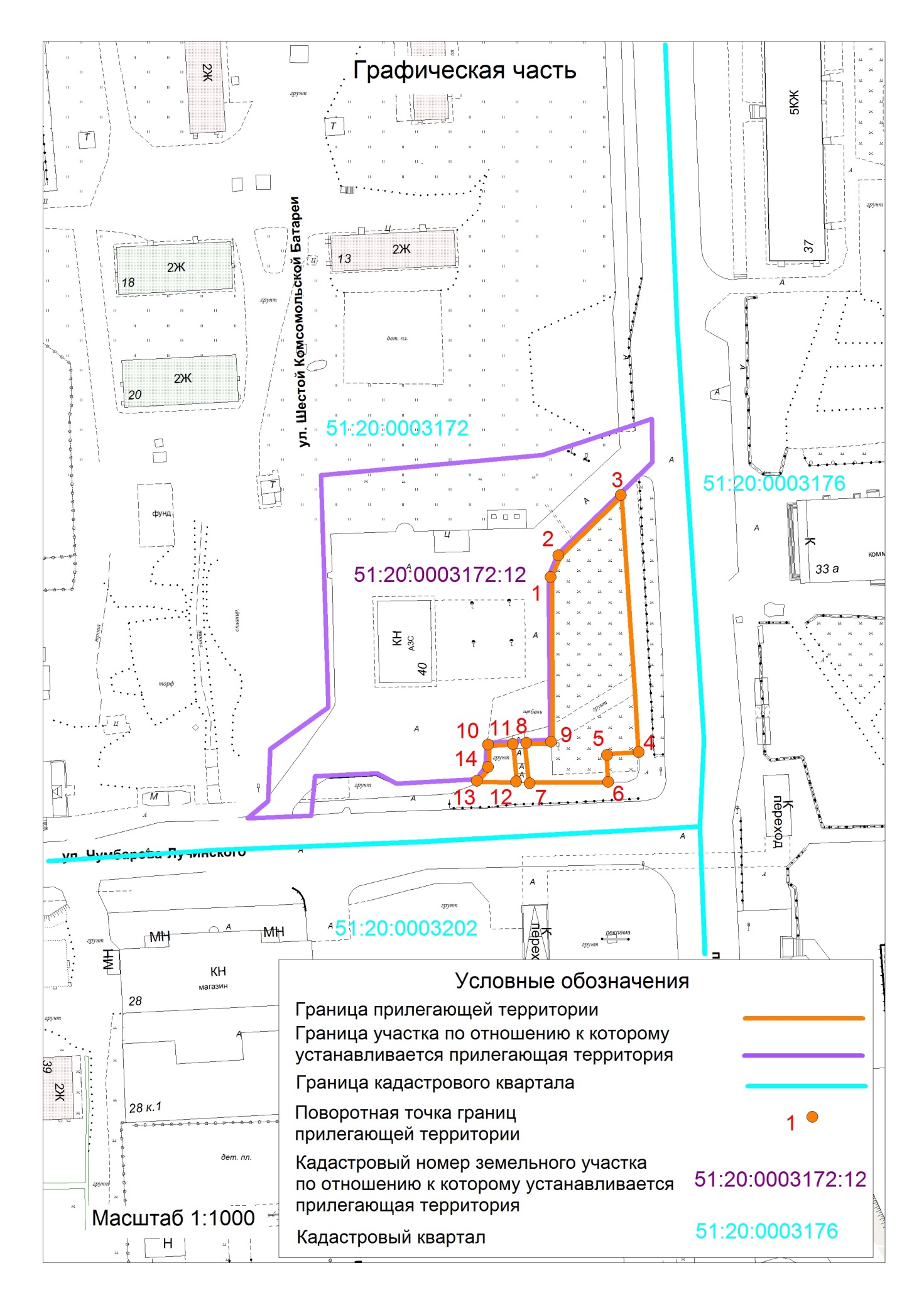 